1Jak utworzyć spółdzielnię socjalną ?                           Spółdzielnia socjalna to dla wielu osób zaliczanych do grup defaworyzowanych ogromna szansa na lepsze życie. Stwarza ona możliwość pracy osobom bezrobotnym, bezdomnym, uzależnionym, chorym psychicznie, uchodźcom czy niepełnosprawnym, którzy chcą podjąć wspólne działania gospodarcze, rozłożyć i ograniczyć ryzyko prowadzenia własnego biznesu, realizując również cele społeczne. Członkowie spółdzielni socjalnych tworzą dla siebie miejsca pracy, zapewniając dochód sobie i swoim rodzinom, a poprzez wspólne działania zmieniając siebie i środowisko w którym żyją.Krok I                                                                                 Zebranie grupy założycielskiej + decyzja o założeniu spółdzielni socjalnej + pomysł na jej działalność. 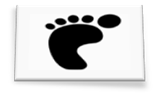 Spółdzielnię socjalną mogą założyć osoby fizyczne (minimalnie 5 a maksymalnie 50 osób) lub co najmniej 2 osoby prawne (organizacje pozarządowe, jednostki samorządu terytorialnego, kościelne osoby prawne). Jest to grupa założycielska.  Pamiętać należy o wyznaczonych w nowelizacji ustawy o spółdzielniach socjalnych 
(z 7 maja 2009 r.) proporcjach w liczbie członków założycieli - co najmniej 50% członków założycieli musi pochodzić z grupy osób "zagrożonych wykluczeniem społecznym" (są to osoby wskazane w art. 4 ust. 1 ustawy o spółdzielniach socjalnych). Oczywiście osoby te muszą posiadać stosowne zaświadczenia potwierdzające ich status. Osoby, które chcą założyć spółdzielnię socjalną muszą mieć pomysł na działalność gospodarczą. Jest to najważniejszy moment na etapie powstawania spółdzielni, ponieważ od właściwego wyboru rodzaju produkcji czy usług zależy przyszłość spółdzielni i jej członków. Krok II Przygotowanie statutu.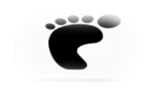 Po ustaleniu przez przyszłych członków spółdzielni zakresu jej działalności, należy przystąpić do przygotowania statutu, który musi być zatwierdzony na Walnym Zgromadzeniu członków - założycieli. Statut spółdzielni musi zawierać niezbędne elementy takie, jak:nazwa spółdzielni zawierająca oznaczenie „Spółdzielnia Socjalna”,przedmiot działalności spółdzielni (działania wykonywane w ramach działalności gospodarczej wymienione zgodnie z kategoriami opisanymi 
w Polskiej Klasyfikacji Działalności Gospodarczej oraz informacja, że spółdzielnia działa na rzecz reintegracji społecznej i zawodowej),teren działania (obszar w obrębie, którego spółdzielcy maja zamiar sprzedawać towary lub usługi) i siedziba,czas trwania, o ile spółdzielnia została założona na czas określony,prawa, obowiązki i zasady przyjmowania, wykreślania czy wykluczania członków spółdzielni socjalnej,zasady wyboru, odwoływania oraz kompetencje władz spółdzielni socjalnej, 
w tym: zarządu, walnego zgromadzenia członków oraz rady nadzorczej,zasady wprowadzania zmian w statucie,sposób podziału, połączenia się, a także likwidacji spółdzielni socjalnej,zasady podziału nadwyżki bilansowej oraz pokrywania strat,wysokość wpisowego, wysokość i ilość udziałów, które członek zobowiązany jest zadeklarować, terminy wnoszenia i zwrotu udziałów oraz skutki braku wniesienia udziału w terminie.Krok III. Zwołanie walnego zgromadzenia.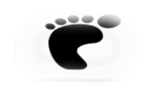 Gdy statut będzie już gotowy, muszą go podpisać wszyscy członkowie przyszłej spółdzielni. Po podpisaniu statutu, podczas zebrania założycielskiego, musi powstać wniosek o rejestrację spółdzielni oraz dokumentacja założycielska Walnego Zgromadzenia spółdzielni socjalnej, m.in. uchwała Walnego Zgromadzenia o przyjęciu statutu, uchwała o powołaniu spółdzielni socjalnej oraz uchwała o powołaniu organów spółdzielni socjalnej. W ciągu siedmiu dni od zebrania założycielskiego członkowie spółdzielni muszą ją zarejestrować. Spółdzielnie socjalne rejestruje się w Krajowym Rejestrze Sadowym na takich samych zasadach jak wszystkie spółdzielnie. Są natomiast zwolnione z opłaty za rejestracje 
i ogłoszenie wpisu w Monitorze Sądowym i Gospodarczym. Krok IV. Pozyskanie współpracy z instytucjami i przygotowanie gruntu do przyszłej działalności.Zanim spółdzielnia zostanie zarejestrowana i zyska osobowość prawną, jej założyciele muszą rozwiązać kilka kwestii związanych ze sfinansowaniem rozpoczęcia działalności, 
w tym z zapewnieniem środków na zatrudnienie członków (to poważne obciążenie dla spółdzielni na samym starcie), a także na sprzęt i maszyny, kupno lub wynajęcie oraz adaptację lokalu. Podstawowym źródłem dofinansowania spółdzielni są środki z Funduszu Pracy na rozpoczęcie działalności. Jednak ich przekazywanie może potrwać nawet kilka miesięcy.Na etapie powstawania spółdzielni socjalnej bardzo ważne jest nawiązanie współpracy z samorządami lokalnymi – przede wszystkim gminnymi i powiatowymi oraz z publicznymi służbami zatrudnienia – urzędami pracy.Spółdzielcy powinni już na starcie muszą wiedzieć, na jaką pomoc mogą liczyć, 
a więc czy na przykład władze gminy pomogą w zdobyciu pierwszych zamówień lub 
w znalezieniu lokalu, by pomóc przetrwać spółdzielni najtrudniejszy początek.O pomoc finansową spółdzielnie socjalne mogą się starać na wielu płaszczyznach:Wsparcie ze strony państwa:Jednorazowa dotacja na utworzenie spółdzielni socjalnej z Funduszu Pracy,Pomoc na wniesienie wkładu do spółdzielni socjalnej ze środków Państwowego Funduszu Rehabilitacji Osób Niepełnosprawnych (PFRON),Wsparcie realizowane przez Ośrodki Wspierania Spółdzielczości SocjalnejZwolnienie podatkowe,Zatrudnienie wspierane (kwartalna refundacja składek płaconych na ubezpieczenie społeczne),Zwolnienie z opłat sądowych (wpis do KRS oraz opłaty za zgłoszenie wpisu 
w monitorze Sądowym i Gospodarczym).Wsparcie ze środków unijnych:Program Operacyjny Kapitał Ludzki (POKL) priorytet VI i VII,Program Operacyjny Fundusz Inicjatyw Obywatelskich (PO FIO) priorytet II 
i IV.Krok V. Rejestracja spółdzielni.               W ciągu 7 dni od zebrania założycielskiego członkowie spółdzielni muszą ją zarejestrować. Spółdzielnie socjalne rejestruje się w Krajowym Rejestrze Sądowym na takich samych zasadach, jak wszystkie spółdzielnie. Są natomiast zwolnione z opłaty za rejestrację 
i ogłoszenie wpisu w Monitorze Sądowym i Gospodarczym. Grupa założycielska powinna złożyć następujące dokumenty:wniosek o rejestrację spółdzielni razem z zaświadczeniami, że wszyscy członkowie założyciele mają prawo założyć spółdzielnię socjalną,statut spółdzielni,uchwałę Walnego Zgromadzenia o przyjęciu statutu (plus listę obecności 
z adresami członków-założycieli oraz oryginałami podpisów),uchwałę Walnego Zgromadzenia o powołaniu spółdzielni,uchwałę Walnego Zgromadzenia o powołaniu organów spółdzielni,protokół założycielskiego Walnego Zgromadzenia spółdzielni socjalnej,do tego dochodzą wymagane rozporządzeniem dokumenty potwierdzające posiadanie przez członków założycieli prawa do założenia spółdzielni socjalnej (np. zaświadczenie z PUP-u).W ciągu 14 dni sąd rejestrowy rozpatruje wniosek o rejestrację spółdzielni. Od momentu rejestracji, spółdzielnia ma rok na podjęcie działalności. Jeśli tego nie zrobi – zostaje wykreślona z ewidencji.Krok VI. Kontakt z urzędami.               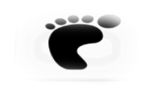 Rejestracja działalności gospodarczej w Urzędzie Skarbowym (numer NIP), • w ciągu 7 dni od zatrudnienia pierwszego pracownika zgłoszenie spółdzielni w ZUS jako płatnika składek, • wystąpienie o nadanie REGON. 